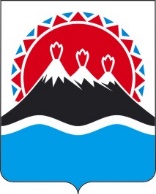 П О С Т А Н О В Л Е Н И ЕПРАВИТЕЛЬСТВАКАМЧАТСКОГО КРАЯг. Петропавловск-КамчатскийПРАВИТЕЛЬСТВО ПОСТАНОВЛЯЕТ:1. Внести в приложение к постановлению Правительства Камчатского края от 09.11.2009 № 421-П «Об определении Порядка предоставления жилых помещений специализированного жилищного фонда Камчатского края» следующие изменения:1) в пункте 4 части 4:а) в абзаце первом слова «государственной власти» исключить;б) в подпункте «б» слова «государственной власти» исключить;2) в абзаце первом части 5 слова «на территории Камчатского края» исключить;3) в части 6 слова «на территории Камчатского края» исключить;4) в части 20 слова «государственной власти» исключить;5) в абзаце третьем части 27 слова «государственной власти» исключить;6) в части 34 слова «государственной власти» исключить.2. Внести в приложение к постановлению Правительства Камчатского края от 26.05.2020 № 208-П «Об утверждении Порядка предоставления компенсации части расходов, связанных с оплатой стоимости найма жилых помещений, на период отсутствия свободных служебных жилых помещений специализированного жилищного фонда Камчатского края» следующие изменения:1) в части 1 слова «части 5» заменить словами «частях 5 и 6»;2) часть 7 дополнить словами «, в пределах лимитов бюджетных обязательств, доведенных до соответствующих исполнительных органов Камчатского края (организаций) на цели, указанные в части 1 настоящего Порядка (далее – лимиты бюджетных обязательств)»;3) часть 11 изложить в следующей редакции:«11. Решение о предоставлении компенсации принимается на основании документов, установленных частью 8 настоящего Порядка, и информации о наличии у гражданина права на служебное жилое помещение специализированного жилищного фонда Камчатского края (далее – информация) в отношении:1) граждан, указанных в части 5 Порядка предоставления жилых помещений специализированного жилищного фонда Камчатского края, – представителем нанимателя (работодателем);2) граждан, указанных в части 6 Порядка предоставления жилых помещений специализированного жилищного фонда Камчатского края, – представителем нанимателя (работодателем) по согласованию с Администрацией Губернатора Камчатского края.»;4) дополнить частью 121 следующего содержания:«121. Согласование решения о предоставлении компенсации осуществляется Администрацией Губернатора Камчатского края в течение 3 рабочих дней со дня обращения представителя нанимателя (работодателя).»;5) часть 17 после слов «недостоверные сведения,» дополнить словами «и (или) недостаточности лимитов бюджетных обязательств,».3. Настоящее постановление вступает в силу после дня его официального опубликования.[Дата регистрации]№[Номер документа]О внесении изменений в отдельные постановления Правительства Камчатского краяПредседатель Правительства Камчатского края[горизонтальный штамп подписи 1]Е.А. Чекин